Publicado en Castelldefels (Barcelona) el 18/01/2023 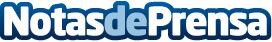 Repara tu Deuda Abogados cancela 42.300€ en Castelldefels (Barcelona) con la Ley de Segunda OportunidadLa persona exonerada se endeudó poco a poco con préstamos y con dos tarjetas cuyos intereses fueron subiendo progresivamenteDatos de contacto:David Guerrero655956735Nota de prensa publicada en: https://www.notasdeprensa.es/repara-tu-deuda-abogados-cancela-42-300-en Categorias: Nacional Derecho Finanzas Cataluña http://www.notasdeprensa.es